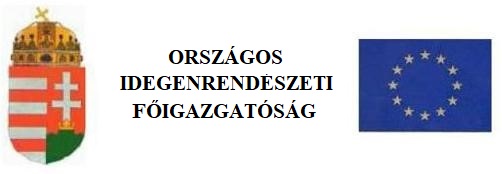 Értesítés kutatói rövid távú mobilitás esetén 1. A harmadik országbeli állampolgár személyes adatai 1. A harmadik országbeli állampolgár személyes adatai 1. A harmadik országbeli állampolgár személyes adatai 1. A harmadik országbeli állampolgár személyes adatai 1. A harmadik országbeli állampolgár személyes adatai családi név (útlevél szerint):  családi név (útlevél szerint):  családi név (útlevél szerint):  utónév (útlevél szerint):  utónév (útlevél szerint):  születési családi név: születési családi név: születési családi név: születési utónév: születési utónév: anyja születési családi és utóneve: anyja születési családi és utóneve: anyja születési családi és utóneve: neme:  férfi     nő családi állapota:
    nőtlen/hajadon	   házas    özvegy	  elvált születési idő: 
                      év      hó       nap születési hely (település):  születési hely (település):  születési hely (település):  ország:       állampolgársága:       állampolgársága:       nemzetisége (nem kötelező kitölteni):       nemzetisége (nem kötelező kitölteni):       nemzetisége (nem kötelező kitölteni):       utolsó állandó külföldi lakóhelye:       utolsó állandó külföldi lakóhelye:       utolsó állandó külföldi lakóhelye:       utolsó állandó külföldi lakóhelye:       utolsó állandó külföldi lakóhelye:      2. A bejelentés jogalapja: kutató rövid távú mobilitása kutató családtagjának rövid távú mobilitása (A kutató neve / születési dátuma:             év        hó        nap)2. A bejelentés jogalapja: kutató rövid távú mobilitása kutató családtagjának rövid távú mobilitása (A kutató neve / születési dátuma:             év        hó        nap)2. A bejelentés jogalapja: kutató rövid távú mobilitása kutató családtagjának rövid távú mobilitása (A kutató neve / születési dátuma:             év        hó        nap)2. A bejelentés jogalapja: kutató rövid távú mobilitása kutató családtagjának rövid távú mobilitása (A kutató neve / születési dátuma:             év        hó        nap)2. A bejelentés jogalapja: kutató rövid távú mobilitása kutató családtagjának rövid távú mobilitása (A kutató neve / születési dátuma:             év        hó        nap)3. Az első tagállam megnevezése:       3. Az első tagállam megnevezése:       3. Az első tagállam megnevezése:       3. Az első tagállam megnevezése:       3. Az első tagállam megnevezése:       4. Az első tagállam által kiállított engedély típusa:                        Száma:                                      Érvényességi ideje:       év        hó        nap4. Az első tagállam által kiállított engedély típusa:                        Száma:                                      Érvényességi ideje:       év        hó        nap4. Az első tagállam által kiállított engedély típusa:                        Száma:                                      Érvényességi ideje:       év        hó        nap4. Az első tagállam által kiállított engedély típusa:                        Száma:                                      Érvényességi ideje:       év        hó        nap4. Az első tagállam által kiállított engedély típusa:                        Száma:                                      Érvényességi ideje:       év        hó        nap 5. A kutató / kutató családtagja harmadik országbeli állampolgár útlevelének adatai 5. A kutató / kutató családtagja harmadik országbeli állampolgár útlevelének adatai 5. A kutató / kutató családtagja harmadik országbeli állampolgár útlevelének adatai 5. A kutató / kutató családtagja harmadik országbeli állampolgár útlevelének adatai 5. A kutató / kutató családtagja harmadik országbeli állampolgár útlevelének adatai útlevél száma:       útlevél száma:       kiállításának helye, ideje: 
                                         év        hó        nap  kiállításának helye, ideje: 
                                         év        hó        nap  kiállításának helye, ideje: 
                                         év        hó        nap  útlevél típusa:
 
   magánútlevél   szolgálati   diplomata   egyéb útlevél típusa:
 
   magánútlevél   szolgálati   diplomata   egyéb érvényességi ideje:
 
                                              év        hó        nap érvényességi ideje:
 
                                              év        hó        nap érvényességi ideje:
 
                                              év        hó        nap6. Magyarországi kutató szervezet (munkáltató) adataiKijelentem, hogy az előzőekben leírt adatok a valóságnak megfelelnek.  Kelt: ..........................................																			.........................................................................										    (aláírás)